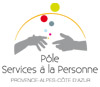 OUTIL DE QUESTIONNEMENT« GESTION DES TEMPS ET DES DEPLACEMENTS »1/ Nous informons les intervenantes sur les risques liés à l’utilisation du véhiculeA  L’équipe administrative en parle de temps en temps lorsque les intervenantes passent au bureauB  Des documents d’information sur ces risques ont été distribuésC  Des bonnes pratiques pour l’utilisation du véhicule ont été définies, elles sont écrites et diffusées aux salariés2/ L’encadrement suit régulièrement les informations relatives aux véhicules des salariésA  L’organisation mise en place permet de s’assurer que les salariés qui transportent les clients ont le permisB  lors de l’embauche, une copie du permis et de l’attestation d’assurance sont conservés par les services administratifs ainsi qu’un suivi de la mise à jour de ces documentsC  l’équipe administrative s’assure que les salariés détiennent une assurance pour le transport des clients ou la direction a souscrit une assurance collective3/L’organisation mise en place permet d’optimiser les distances de déplacement des intervenantsA  Les intervenants sont sectorisésB  La Direction a défini une distance maximale au-delà de laquelle un intervenant ne se déplace pas sauf urgence et chaque responsable de secteur connait ces consignesC  Il arrive à la Direction de réorganiser les secteurs pour réduire les distances de déplacement et donc de changer éventuellement les missions affectées aux intervenants.4/ L’organisation tient compte des contraintes de déplacement des intervenantsA  Les temps de déplacement des intervenants sont toujours prévus dans les plannings et correspondent aux temps réelsB  L’organisation permet d’éviter les déplacements inutiles des intervenants au siège et/ou aux agences : identification précise des objectifs de déplacement, organisation de réunions sur des territoires de proximité...C  La Direction a mis en place des actions innovantes permettant d’optimiser les déplacements des intervenants : par exemple du co-voiturage (formation/réunions ou intervention), une mise à disposition d’un véhicule/d’un 2 roues...5/ La planification des interventions tient compte des facteurs de risques tels que : l’usure professionnelle, la pénibilité, le nombre de déplacement, le temps de travail subi...A  Les Responsables de secteur gèrent les plannings conformément à la réglementation sur le temps de travail et aux accords de branche ou d’entrepriseB  Les plages d’indisponibilité des intervenantes sont connues et respectées (en dehors des cas d’urgence) ; les responsables de secteur tiennent compte des remontées des intervenantes en termes de conditions de travail dans le choix des missions proposéesC  La Direction a défini des critères et des bonnes pratiques en termes de planification suivant une volonté de développer la qualité de vie au travail (exemple : un nombre moyen d’intervention par jour limité, un équilibre des missions comportant des niveaux de difficultés différents,  la prise en compte d’indicateurs d’usure professionnelle...)6/ La planification des interventions intègre le critère « durée des déplacements »A  L’équipe administrative planifie les interventions en tenant compte des contraintes de circulation, d’environnement ou des horaires des transports en communsB  L’équipe administrative planifie les interventions en tenant compte de la durée de déplacement à partir/au retour au domicile C  L’organisation prévoit une durée maximale de déplacement journalière ou hebdomadaire et ce critère est régulièrement contrôlé sur les plannings.7/ Le remboursement des frais de déplacements suit les principes ci-dessousA  Le remboursement des déplacements entre deux séquences consécutives de travail des intervenants est réalisé conformément à la convention collective ou à un accord d’entrepriseB  Les déplacements domicile-travail (utilisation d’un véhicule ou d’un 2 roues) sont indemnisés forfaitairement pour les intervenants et le personnel administratifC  Les déplacements domicile-travail (utilisation d’un véhicule ou d’un 2 roues) sont indemnisés sur la base du nombre réel de kilomètres effectués par les intervenants et le personnel administratif8/ Les déplacements du personnel administratif sont optimisésA  La zone géographique des visites à domicile est sectorisée B  Une organisation des déplacements de l’équipe administrative est mise en place : planning des visites, planning des véhicules de service, circuit de visites sur une zone géographique définie...C  La Direction a mis en place des actions innovantes permettant d’optimiser les déplacements des équipes : télétravail à domicile possible pour les membres de l’équipe administrative, covoiturage pour les formations ou les réunions, horaires de réunions adaptés aux contraintes de circulation, visio-conférence...9/ Les risques relatifs aux déplacements sont pris en compte par la structureA  Les risques relatifs aux déplacements sont intégrés au document unique et donnent lieu à des actions de prévention, d’information et de formationB Les salariés (intervenants et encadrement) sont associés à l’évaluation des risques liés aux déplacements et à la définition des actions de prévention, d’information et de formation ; des consignes relatives aux risques en déplacement sont diffusées.C  Un suivi régulier (au moins une fois par an) des actions de prévention, de leur impact sur les données SST (santé-sécurité au Travail) de la structure est réalisé. Chaque année, le plan de prévention est actualisé ; il intègre la prévention du risque trajet (domicile-travail) 10/ Votre structure est sensibilisée aux impacts sur l’environnement des déplacements pour EmmanuelA  Je recommande à mes salarié d’être vigilants lors des déplacementsB  Nous avons sensibilisé nos salariés à la conduite responsable et les incitons à l’éco – conduite.C  Des formations à l’éco-conduite sont proposées dans le plan de formation. J’ai mis en place des actions innovantes visant à réduire les impacts environnementaux des déplacements, ou à favoriser des modes de déplacements plus doux.BILAN Je n’ai que des AVous appliquez  la règlementation en vigueur. Pour autant vous  avez  une marge de progrès intéressante sur les questions d’innovation sociale et de maîtrise de l’impact des transports sur l’environnement.Vous êtes représentatif de l’ensemble des acteurs de ce secteur. J’ai des A et au moins 10 B et / ou CVous appliquez la règlementation en vigueur et vous avez formalisé des procédures permettant d’optimiser votre organisation des déplacements.Vous accordez une place importante à toute action favorisant la qualité de l’emploi de vos salariés.Certaines de vos actions s’inscrivent dans les nouvelles pratiques du secteur. Je n’ai que des B et CVous appliquez la règlementation en vigueur et vous avez mis en place une démarche d’innovation et d’amélioration continue. Vous mesurez l’efficacité de vos actions à l’aide d’indicateurs.Vous faites partie des leaders innovants du secteur.